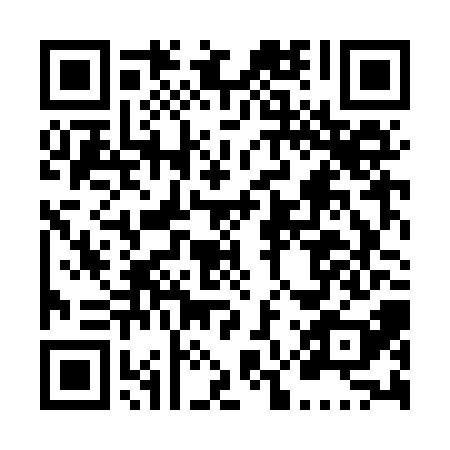 Ramadan times for Great Barasway, Newfoundland and Labrador, CanadaMon 11 Mar 2024 - Wed 10 Apr 2024High Latitude Method: Angle Based RulePrayer Calculation Method: Islamic Society of North AmericaAsar Calculation Method: HanafiPrayer times provided by https://www.salahtimes.comDateDayFajrSuhurSunriseDhuhrAsrIftarMaghribIsha11Mon6:026:027:261:165:167:077:078:3112Tue6:006:007:241:165:177:087:088:3213Wed5:585:587:221:165:187:107:108:3414Thu5:565:567:201:155:197:117:118:3515Fri5:545:547:181:155:217:137:138:3716Sat5:525:527:161:155:227:147:148:3817Sun5:505:507:141:145:237:157:158:4018Mon5:485:487:121:145:247:177:178:4119Tue5:465:467:101:145:257:187:188:4320Wed5:445:447:081:145:267:207:208:4421Thu5:425:427:061:135:277:217:218:4622Fri5:395:397:041:135:287:227:228:4723Sat5:375:377:021:135:297:247:248:4924Sun5:355:357:001:125:317:257:258:5125Mon5:335:336:581:125:327:277:278:5226Tue5:315:316:561:125:337:287:288:5427Wed5:295:296:541:115:347:297:298:5528Thu5:265:266:521:115:357:317:318:5729Fri5:245:246:501:115:367:327:328:5930Sat5:225:226:481:115:377:347:349:0031Sun5:205:206:461:105:387:357:359:021Mon5:175:176:441:105:397:367:369:042Tue5:155:156:421:105:407:387:389:053Wed5:135:136:401:095:417:397:399:074Thu5:115:116:381:095:427:417:419:095Fri5:085:086:361:095:437:427:429:106Sat5:065:066:341:085:447:437:439:127Sun5:045:046:331:085:457:457:459:148Mon5:025:026:311:085:467:467:469:159Tue4:594:596:291:085:477:477:479:1710Wed4:574:576:271:075:477:497:499:19